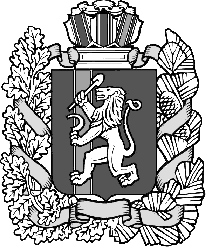 ШЕЛОМКОВСКИЙ СЕЛЬСКИЙ СОВЕТ ДЕПУТАТОВДзержинского района  Красноярского краяРЕШЕНИЕс.Шеломки10.11.2022                                                                                   №23-79РОб утверждении Правилблагоустройства территорииШеломковского сельсоветаДзержинского района Красноярского краяВ целях обеспечения надлежащего санитарного состояния, чистоты и порядка на территории Шеломковского сельсовета, руководствуясь статьями 14, 43, 45.1 Федерального закона от 06.10.2003 № 131-ФЗ «Об общих принципах организации местного самоуправления в Российской Федерации», в соответствии со ст.6, 21 Устава Шеломковского сельсовета, Шеломковский сельский Совет депутатов, РЕШИЛ:1.Утвердить Правила благоустройства территории Шеломковского сельсовета Дзержинского района Красноярского края, согласно приложению.2.Признать утратившим силу решение Шеломковского сельского Совета депутатов от 20.12.2019  № 46-114р «Об утверждении Правил благоустройства территории Шеломковского сельсовета Дзержинского района Красноярского края».3.Решение вступает в силу со дня, следующего за днем его официального опубликования в периодическом печатном издании «Информационный вестник».4.Контроль за исполнением настоящего Решения оставляю за собой.Председатель Шеломковского Сельского Совета депутатов                                          Т.Г.АнтоненкоГлава Шеломковского сельсовета                              С.В.ШестопаловПриложение к РешениюШеломковского сельскогоСове та депутатов от  10.11.2022 №23-79РПРАВИЛА БЛАГОУСТРОЙСТВА ТЕРРИТОРИИШЕЛОМКОВСКОГО СЕЛЬСОВЕТА ДЗЕРЖИНСКОГО РАЙОНА КРАСНОЯРСКОГО КРАЯ1. Общие положения1.1.Правила благоустройства территории Шеломковского сельсовета Дзержинского района Красноярского края  (далее - Правила) устанавливают требования к благоустройству и элементам благоустройства территории муниципального образования, перечень мероприятий по благоустройству территории муниципального образования, порядок и периодичность их проведения.1.2.Настоящие Правила являются обязательными для исполнения физическими и юридическими лицами в границах муниципального образования Шеломковский сельсовет.1.3.Администрация Шеломковского сельсовета осуществляет организацию благоустройства территории Шеломковского сельсовета.1.4.В целях настоящих Правилах благоустройства применяются следующие понятия:бункер - мусоросборник, предназначенный для складирования крупногабаритных отходов, размещаемый в пределах мест (площадок) накопления твердых коммунальных отходов;городская среда - это совокупность природных, архитектурно-планировочных, экологических, социально-культурных и других факторов, характеризующих среду обитания на определенной территории и определяющих комфортность проживания на этой территории. В целях настоящих Правил понятие «городская среда» применяется к любым видам муниципальных образований.дворовая территория - сформированная территория, прилегающая к многоквартирному дому и находящаяся в общем пользовании проживающих в нем лиц. На дворовых территориях многоквартирных домов размещаются детские площадки, спортивные площадки, места для отдыха, сушки белья, парковки автомобилей, зеленые насаждения и иные объекты благоустройства;информационный стенд – информационная плоскостная конструкция предназначенная для размещения газет, афиш, плакатов, объявлений и реклам;контейнерная площадка - место (площадка) накопления твердых коммунальных отходов, обустроенное в соответствии с требованиями законодательства Российской Федерации в области охраны окружающей среды и законодательства Российской Федерации в области обеспечения санитарно-эпидемиологического благополучия населения и предназначенное для размещения контейнеров и бункеров;контейнер - мусоросборник, предназначенный для складирования твердых коммунальных отходов, за исключением крупногабаритных отходов размещаемый в пределах мест (площадок) накопления твердых коммунальных отходов;нестационарный объект - объект, представляющий собой временное сооружение или временную конструкцию, не связанные прочно с земельным участком вне зависимости от наличия или отсутствия подключения (технологического присоединения) к сетям инженерно-технического обеспечения, в том числе передвижное сооружение;место производства земляных работ - территория, используемая для проведения работ по разрытию, выемке, перемещению, укладке, уплотнению грунта и (или) иного вмешательства в грунт на уровне ниже верхнего слоя грунта, на которой могут размещаться временные строения и сооружения, техника, отвалы грунта, складироваться строительные материалы, изделия, оборудование;общественные пространства - территории муниципального образования, которые постоянно и без платы за посещение доступны для населения, в том числе площади, набережные, улицы, пешеходные зоны, скверы, парки.объекты благоустройства - территории различного функционального назначения, на которых осуществляется деятельность по благоустройству, в том числе:- детские площадки, спортивные и другие площадки отдыха и досуга;                 - Места для выгула животных - площадки для выгула и (или) дрессировки животных, а также иные специально выделенные территории для выгула животных в соответствии с требованиями настоящих Правил.Служебная собака – собака, находящаяся на балансе предприятия, учреждения или в личном пользовании, несущая определенные охранные, сторожевые, патрульно-розыскные или другие функции.Социально – опасные породы собак- крупные, бойцовские породы.Сельскохозяйственные животные – животные, которые содержаться и разводятся человеком для получения продуктов и сырья животного происхождения (крупный рогатый скот, мелкий рогатый скот, козы, овцы, лошади и др.);                - площадки для выгула домашних животных, для выпаса сельскохозяйственных животных (пастбища);- площадки автостоянок;- улицы (в том числе пешеходные) и дороги;- парки, скверы, иные зеленые зоны;- площади, набережные и другие территории;- технические зоны транспортных, инженерных коммуникаций, водоохранные зоны;- контейнерные площадки и площадки для складирования отдельных групп коммунальных отходов;ордер на проведение земляных работ - разрешение на проведение на землях и земельных участках, находящихся в муниципальной собственности, или на землях и земельных участках, государственная собственность на которые не разграничена, земляных работ при строительстве, ремонте, реконструкции инженерных коммуникаций, а также иных земляных работ, в результате которых могут быть повреждены инженерные коммуникации, на территории муниципального образования;приватное пространство - территория с ограниченным доступом посторонних лиц;прилегающая территория - территория общего пользования, которая прилегает к зданию, строению, сооружению, земельному участку в случае, если такой земельный участок образован, и границы территории определены настоящими правилами благоустройства территории Шеломковского сельсовета в соответствии с порядком, установленным законом Красноярского края от 23.05.2019 № 7-2784 «О порядке определения границ прилегающих территорий в Красноярском крае»;проект благоустройства - архитектурный проект в виде документации, содержащей материалы в текстовой и графической форме и определяющей проектные решения по благоустройству конкретной территории населенного пункта;проектирование - разработка проекта благоустройства;проектное решение - воплощенный в проекте благоустройства авторский замысел относительно внешнего и внутреннего облика, пространственной, планировочной и функциональной организации проектируемого архитектурного объекта;работы по восстановлению благоустройства - работы, проводимые для восстановления покрытий земельных участков, почвенного слоя, зеленых насаждений (путем реконструкции, замены, пересадки), объектов и элементов благоустройства, поврежденных в ходе проведения земляных работ;территория общего пользования - территория, которой беспрепятственно пользуется неограниченный круг лиц (в том числе площади, улицы, проезды, набережные, скверы, бульвары);уборка территорий - комплекса мероприятий, связанных с очисткой территории Шеломковского от грязи, отходов, снега и льда, иными мероприятиями, направленными на обеспечение экологического и санитарно-эпидемиологического благополучия населения;урна - мусоросборник, предназначенный для временного складирования твердых коммунальных отходов, за исключением крупногабаритных отходов размещаемый вне пределов мест (площадок) накопления твердых коммунальных отходов в целях дальнейшего перемещения таких отходов в места накопления;функциональные зоны общественных пространств - части территории муниципального образования, для которых определены границы и преимущественный вид деятельности (функция), для которой предназначена данная часть территории, и их взаимного расположения на выбранной территории.элементы благоустройства - декоративные, технические, планировочные, конструктивные устройства, элементы озеленения, различные виды оборудования и оформления, в том числе фасадов зданий, строений, сооружений, малые архитектурные формы, некапитальные нестационарные строения и сооружения, информационные щиты и указатели, применяемые как составные части благоустройства территории.1.5. Лицами, ответственными за благоустройство, являются собственники земельных участков, зданий (включая жилые дома), помещений в них, сооружений, объектов благоустройства, за исключением следующих случаев:лицом, ответственным за благоустройство в отношении жилого дома и прилегающей к нему территории, является товарищество собственников жилья либо жилищный кооператив или иной специализированный потребительский кооператив, если собственники помещений жилого дома выбрали способ управления - управление товариществом собственников жилья либо жилищным кооперативом или иным специализированным потребительским кооперативом;лицом, ответственным за благоустройство в отношении жилого дома и прилегающей к нему территории, является управляющая организация, если собственники помещений в жилом доме выбрали способ управления - управление управляющей организацией;если объект благоустройства закреплен собственником за другим лицом на праве оперативного управления, хозяйственного ведения или ином вещном праве, лицом, ответственным за благоустройство, является лицо, за которым объект благоустройства закреплен на праве оперативного управления, хозяйственного ведения или ином вещном праве;если объект благоустройства передан в аренду, безвозмездное пользование, доверительное управление, лицом, ответственным за благоустройство, является лицо, которому объект благоустройства передан в аренду, безвозмездное пользование, доверительное управление;если ответственность за благоустройство возложена на физическое, юридическое лицо или индивидуального предпринимателя в силу заключенного с ним гражданско-правового договора (контракта), лицом, ответственным за благоустройство, является соответствующее физическое, юридическое лицо или индивидуальный предприниматель;лицами, ответственными за благоустройство остановок пассажирского транспорта, на которых располагаются временные сооружения (павильоны, киоски и т.д.), признаются физические, юридические лица, индивидуальные предприниматели, у которых временные сооружения (павильоны, киоски и т.д.) находятся в собственности, на ином вещном праве, в аренде, безвозмездном пользовании, доверительном управлении;лицами, ответственными за благоустройство автомобильных дорог в одном уровне с трамвайными путями, переездов через трамвайные пути, тротуаров, конечных и промежуточных остановочных пунктов общественного пассажирского транспорта, являются лица, за которыми указанные в настоящем абзаце объекты благоустройства закреплены собственником на праве оперативного управления, а в случае заключения соответствующего гражданско-правового договора (контракта) - лица, указанные в абзаце шестом настоящего подраздела.1.6. Границы прилегающих территорий в муниципальном образовании Шеломковский сельсовет определяются в порядке, предусмотренном Законом Красноярского края от 23.05.2019 № 7-2784 «О порядке определения границ прилегающих территорий в Красноярском крае» в отношении:- индивидуальных жилых домов, находящихся на земельном участке, сведения о местоположении границ которого внесены в Единый государственный реестр недвижимости, на расстоянии  от границ земельного участка по его периметру. В иных не предусмотренных настоящим абзацем случаях граница прилегающей территории определяется на расстоянии  от границ зданий по их периметру;- многоквартирных домов, находящихся на земельном участке, сведения о местоположении границ которого внесены в Единый государственный реестр недвижимости, на расстоянии  от границ земельного участка по его периметру;- отдельно стоящих нежилых зданий, строений, сооружений, находящихся на земельном участке, сведения о местоположении границ которого внесены в Единый государственный реестр недвижимости, на расстоянии  от границ земельного участка по его периметру. В иных не предусмотренных настоящим абзацем случаях граница прилегающей территории определяется на расстоянии  от границ зданий, строений и сооружений по их периметру;- объектов социального назначения, находящихся на земельном участке, сведения о местоположении границ которого внесены в Единый государственный реестр недвижимости, на расстоянии  от границ земельного участка по его периметру. В иных не предусмотренных настоящим абзацем случаях граница прилегающей территории определяется на расстоянии  от границ зданий, строений и сооружений по их периметру;- парков, скверов на расстоянии  от границ земельного участка по его периметру;- земельных участков строительных площадок, сведения о местоположении границ которых внесены в Единый государственный реестр недвижимости, на расстоянии  от границ земельного участка по его периметру.1.7. Собственники и (или) иные законные владельцы зданий, строений, сооружений, земельных участков (за исключением собственников и (или) иных законных владельцев помещений в многоквартирных домах, земельные участки под которыми не образованы или образованы по границам таких домов) участвуют в содержании прилегающих территорий путем обеспечения уборки указанной территории за счет собственных средств в порядке определенном подразделами 4.1 - 4.3 настоящих Правил.1.8.Организация благоустройства территории Шеломковского сельсовета осуществляется в соответствии с требованиями альбомов архитектурных решений по благоустройству общественных пространств, стандартов благоустройства улиц Шеломковского сельсовета, а также иных документов, регламентирующих требования к выбору элементов благоустройства, утвержденных местной администрацией.2 Общие требования к состоянию общественных пространств, состоянию и облику зданий различного назначения и разной формы собственности, к имеющимся в муниципальном образовании объектам благоустройства и их отдельным элементам2.1.Благоустройство территорий общественного назначения2.1.1. Проекты благоустройства территорий общественных пространств разрабатываются на основании предварительных предпроектных исследований, определяющих потребности жителей и возможные виды деятельности на данной территории. При этом приоритетным является использование для реализации проектов, обеспечивающих высокий уровень комфорта пребывания, визуальную привлекательность среды, экологическую обоснованность, рассматривающие общественные пространства как места коммуникации и общения, способные привлекать посетителей, и обеспечивающие наличие возможностей для развития предпринимательства.2.1.2.Перечень конструктивных элементов внешнего благоустройства на территории общественных пространств муниципального образования Шеломковский сельсовет  включает: твердые виды покрытия, элементы сопряжения поверхностей, озеленение, скамьи, урны и малые контейнеры для мусора, уличное техническое оборудование, осветительное оборудование, оборудование архитектурно-декоративного освещения, носители информации, элементы защиты участков озеленения.2.2. Благоустройство территорий жилого назначения2.2.1. В целях настоящих Правил объектами благоустройства на территориях жилого назначения являются: общественные пространства, земельные участки многоквартирных домов, детских садов, школ, постоянного и временного хранения автотранспортных средств, которые в различных сочетаниях формируют жилые группы, микрорайоны, жилые районы.На территории земельного участка многоквартирных домов с коллективным пользованием придомовой территорией (многоквартирная застройка) необходимо предусматривать площадку для выгула собак.2.2.2. Перечень элементов благоустройства на территории пешеходных коммуникаций и участков учреждений обслуживания включает:- твердые виды покрытия;- элементы сопряжения поверхностей;- урны;- малые контейнеры для мусора;- осветительное оборудование;- носители информации.2.2.3.Безопасность общественных пространств на территориях жилого назначения обеспечивается их просматриваемостью со стороны окон жилых домов, а также со стороны прилегающих общественных пространств в сочетании с освещенностью.2.3. Благоустройство территорий рекреационного назначения2.3.1.Объектами благоустройства на территориях рекреационного назначения являются объекты рекреации - части территорий зон особо охраняемых природных территорий, зоны отдыха, парки, сады, бульвары, скверы.2.3.2. Благоустройство памятников садово-паркового искусства, истории и архитектуры включает реконструкцию или реставрацию их исторического облика, планировки, озеленения, включая воссоздание ассортимента растений.2.3.3. Перечень элементов благоустройства на территориях рекреационного назначения включает:- твердые виды покрытия дорожек в виде плиточного мощения;- элементы сопряжения поверхностей- озеленение;- скамьи;- урны;- уличное техническое оборудование;- осветительное оборудование.2.4. Благоустройство территорий транспортной и инженерной инфраструктуры2.4.1.Объектами благоустройства на территориях транспортных коммуникаций населенного пункта является улично-дорожная сеть (УДС) населенного пункта в границах красных линий, пешеходные переходы различных типов.2.4.2. Перечень элементов благоустройства на территории улиц и дорог включает:- твердые виды покрытия дорожного полотна и тротуаров;- элементы сопряжения поверхностей;- озеленение вдоль улиц и дорог;- ограждения опасных мест;- осветительное оборудование;- носители информации дорожного движения (дорожные знаки, разметка, светофорные устройства).2.5. Оформление муниципального образования и информация2.5.1.Установка информационных конструкций (далее - вывесок) (не распространяется на вывески и указатели, не содержащие сведений рекламного характера), а также размещение иных графических элементов осуществляется в соответствии с утвержденными местными правилами, разработанными с учетом части 5.8 статьи 19 Федерального закона от 13.03.2006 № 38-ФЗ «О рекламе».2.5.2. Владелец рекламной конструкции оборудованной световыми элементами, обеспечивает замену перегоревших  электроламп и (или) иных световых элементов вышедших из строя в течение  трех дней с момента выявления недостатка. В случае неисправности отдельных знаков световой рекламы или вывески указанные объекты должны быть отключены полностью до устранения недостатков.2.5.3. Осуществление расклейки газет, афиш, плакатов, объявлений и реклам разрешается только на информационных стендах.2.6. Общие требования к отдельным объектам благоустройства и их элементам.2.6.1. Ограждения2.6.1.1. При установке ограждений должны быть учтены:1) прочность, обеспечивающая защиту пешеходов от наезда автомобилей;2) модульность, позволяющую создавать конструкции любой формы;3) наличие светоотражающих элементов в местах возможного наезда автомобиля;4) расположение ограды не далее  от края газона;3) использование нейтральных цветов или естественного цвета используемого материала.2.6.2. Водные устройства.2.6.2.1.К водным устройствам относятся фонтаны, питьевые фонтанчики, бюветы, родники, декоративные водоемы. Водные устройства выполняют декоративно-эстетическую и природоохранную функции, улучшают микроклимат, воздушную и акустическую среду.2.6.3. Уличное коммунально-бытовое оборудование.2.6.3.1.Состав уличного коммунально-бытового оборудования включает в себя различные виды мусоросборников – контейнеров, бункеров и урн.2.6.3.2. Для складирования коммунальных отходов на территории общего пользования необходимо применять контейнеры, бункеры и (или) урны. На территории объектов рекреации расстановка урн предусматривается у скамей, нестационарных объектов и уличного технического оборудования, ориентированных на продажу продуктов питания. Урны должны быть установлены на остановках общественного транспорта. Во всех случаях расстановка уличного коммунально-бытового оборудования не должна препятствовать передвижению пешеходов, проезду инвалидных и детских колясок.2.6.3.3. Требования к установке урн:1) высота не должна превышать ;2) наличие рельефного текстурирования или перфорирования для защиты от графического вандализма;3) защита от попадания дождя и снега внутрь ;4) использование и аккуратное расположение вставных ведер и мусорных мешков.2.6.4. Осветительное оборудование.2.6.4.1.В рамках решения задачи обеспечения качества городской среды при создании и благоустройстве освещения и осветительного оборудования учитываются принципы комфортной организации пешеходной среды, в том числе необходимость создания привлекательных и безопасных пешеходных маршрутов, а также обеспечение комфортной среды для общения в местах притяжения людей.2.6.4.2. При проектировании функционального, архитектурного освещения, световой информации необходимо обеспечивать:1) экономичность и энергоэффективность применяемых установок, рациональное распределение и использование электрической энергии;2) эстетику элементов осветительных установок, их дизайн, качество материалов и изделий с учетом восприятия в дневное и ночное время;3) удобство обслуживания и управления при разных режимах работы установок.2.6.5. Малые архитектурные формы, уличная мебель.2.6.5.1. Требования к уличной мебели, в том числе к различным видам скамей отдыха, размещаемых на территории общественных пространств, рекреаций и дворов; скамей и столов - на площадках для настольных игр, летних кафе:1) установка скамей должна осуществляться на твердые виды покрытия или фундамент. В зонах отдыха, лесопарках, на детских площадках допускается установка скамей на мягкие виды покрытия. При наличии фундамента его части должны быть выполнены не выступающими над поверхностью земли;2) наличие спинок для скамеек рекреационных зон, наличие спинок и поручней для скамеек дворовых территорий, отсутствие спинок и поручней для скамеек транзитных зон;3) для рекреационных зон скамьи и столы допускается выполнять из древесных пней-срубов, бревен и плах, не имеющих сколов и острых углов.2.6.5.2. Для защиты малых архитектурных форм, уличной мебели от вандализма используются:1) легко очищающиеся и не боящиеся абразивных и растворяющих веществ материалы;2) перфорирование или рельефное текстурирование на плоских поверхностях;3) темные тона окраски или материалов;4) группировку объектов "бок к боку", "спиной к спине" или к стене здания, в том числе объектов, стоящих на небольшом расстоянии друг от друга (например, банкоматы).2.6.5.3. Окраска малых архитектурных форм, уличной мебели выполняется в максимально нейтральном к среде цвете (например, использование нейтрального цвета - черного, серого, белого, темные оттенки других цветов).2.6.6. Требования к оформлению и оборудованию зданий и сооружений.2.6.6.1.Проектирование оформления и оборудования зданий и сооружений включает: колористическое решение внешних поверхностей стен, отделку крыши, конструктивных элементов, размещение антенн, водосточных труб, отмостки, домовых знаков, защитных сеток.2.6.6.2. Колористическое решение зданий и сооружений проектируется с учетом концепции общего цветового решения застройки улиц и территорий населенного пункта.2.6.7. Требования к организации детских площадок.2.6.7.1. Детские площадки предназначены для игр и активного отдыха детей разных возрастов. Такие площадки обустраиваются в виде отдельных площадок для разных возрастных групп или как комплексные игровые площадки с зонированием по возрастным интересам. Для детей и подростков допускается организация спортивно-игровых комплексов (микро-скалодромы, велодромы) и оборудование мест для катания на самокатах, роликовых досках и коньках.2.6.7.2. Не допускается организация подходов к детским площадкам с проезжей части.2.6.7.3.Перечень элементов благоустройства территории на детской площадке включает: мягкие виды покрытия, элементы сопряжения поверхности площадки с газоном, озеленение, игровое оборудование, скамьи и урны, осветительное оборудование.2.6.7.4. Расстояние от детских площадок до контейнерных площадок должно составлять не менее , разворотных площадок на конечных остановках маршрутов пассажирского транспорта - не менее .Конструкции оборудования детских площадок не должны приводить к скоплению воды на поверхности покрытия, должны обеспечивать свободный сток воды и просыхание.Элементы оборудования из древесины не должны иметь на поверхности дефектов обработки (заусенцев, отщепов, сколов).Не допускается наличие на детской площадке выступающих элементов оборудования с острыми концами или кромками, а также наличие шероховатых поверхностей, способных нанести травму. Углы и края любой доступной для детей части оборудования должны быть закруглены.Закрытое оборудование (тоннели, игровые домики) с внутренним размером более  в любом направлении от входа должно иметь не менее 2 открытых доступов, не зависящих друг от друга и расположенных на разных сторонах оборудования. Конструкция доступов должна исключать возможность их блокирования и обеспечивать при необходимости оказание помощи взрослыми детям. Размеры открытых доступов должны быть не менее 500 x .При чрезвычайной ситуации доступы должны обеспечить возможность детям покинуть оборудование.Песок в песочнице (при ее наличии на детской площадке) не должен содержать отходов, мусора и экскрементов животных.При озеленении территории детских площадок не допускается использование растений с ядовитыми плодами, а также с колючками и шипами.2.6.8. Требования к организации площадок для отдыха и досуга.2.6.8.1. Площадки для отдыха и проведения досуга взрослого населения размещаются на участках жилой застройки, на озелененных территориях жилой группы и микрорайона, в парках и лесопарках.2.6.8.2. Перечень элементов благоустройства на площадке для отдыха и досуга включает: твердые виды покрытия, элементы сопряжения поверхности площадки с газоном, озеленение, скамьи для отдыха, скамьи и столы, урны (как минимум, по одной у каждой скамьи), осветительное оборудование.2.6.9. Требования к организации спортивных площадок.2.6.9.1.Спортивные площадки предназначены для занятий физкультурой и спортом всех возрастных групп населения, размещаются на территориях жилого и рекреационного назначения, участков спортивных сооружений.2.6.10. Требования к организации контейнерных площадок.2.6.10.1. Контейнерные площадки размещаются в соответствии со схемой размещения мест (площадок) накопления отходов в местах (на площадках) накопления отходов, соответствующих требованиям законодательства в области санитарно-эпидемиологического благополучия населения и иного законодательства Российской Федерации.2.6.10.2. Контейнерные площадки должны предусматривать в составе территорий и участков любого функционального назначения, где могут накапливаться коммунальные отходы.2.6.10.3. Размер контейнерной площадки определяется исходя из задач, габаритов и количества контейнеров, используемых для складирования отходов, но не более предусмотренного санитарно-эпидемиологическими требованиями.2.6.10.4. Контейнерные площадки совмещаются с площадками для складирования отдельных групп коммунальных отходов, в том числе для складирования крупногабаритных отходов.2.6.10.5. Контейнерные площадки должны быть снабжены сведениями о сроках удаления отходов, наименовании организации, выполняющей данную работу, и контактах лица, ответственного за работу по содержанию площадки и удаление отходов, а также информацией, предостерегающей владельцев транспортных средств о недопустимости загромождения подъезда специализированного транспорта, разгружающего контейнеры.2.6.11. Требования к организации площадок для выгула домашних животных.2.6.11.1.Для выгула животных на территории муниципального образования организуются площадки для выгула животных, которые размещаются на территориях общего пользования, за пределами санитарной зоны источников водоснабжения первого и второго поясов.2.6.11.2. Покрытие поверхности площадки, на которой предусмотрен непосредственно выгул животных выполняется на выровненной поверхности, обеспечивающей хороший дренаж, не травмирующей конечности животных (газонное, песчаное, песчано-земляное), а также удобство для регулярной уборки и обновления. Поверхность части площадки, предназначенной для владельцев домашних животных, проектируется с твердым или комбинированным видом покрытия (плитка, утопленная в газон). Подход к площадке допускается оборудовать твердым видом покрытия.2.6.11.3. Ограждение площадки для выгула животных должно быть высотой не менее . Расстояние между элементами и секциями ограждения, его нижним краем и поверхностью площадки не должно позволять животному покинуть площадку.2.6.16.4. На территории площадки для выгула домашних животных размещается информационный стенд с правилами пользования площадкой.3. Особые требования к доступности городской среды для Маломобильных групп населения3.1. При проектировании объектов благоустройства жилой среды, улиц и дорог, объектов культурно-бытового обслуживания должна обеспечиваться доступность среды населенных пунктов для маломобильных групп населения, в том числе оснащение этих объектов элементами и техническими средствами, способствующими передвижению маломобильных групп населения.3.2. Проектирование, строительство, установка технических средств и оборудования, способствующих передвижению маломобильных групп населения, осуществляется при новом строительстве заказчиком в соответствии с утвержденной проектной документацией.4. Порядок содержания и эксплуатации объектов благоустройства4.1. Уборка территории4.1.1.Уборка территории Шеломковского сельсовета состоит из комплекса мероприятий, осуществляемых лицами ответственными за благоустройство, направленных на обеспечение экологического, санитарно-эпидемиологического благополучия населения и охрану окружающей среды, связанных с очисткой территории Шеломковского сельсовета  от грязи, отходов, снега и льда, иными мероприятиями в указанной сфере.4.1.2. Лица, ответственные за благоустройство, обязаны:обеспечивать качественную уборку закрепленных за ними объектов благоустройства и прилегающих к ним территорий;обеспечивать устранение самовольно нанесенных надписей на объектах благоустройства, очистку объектов благоустройства от самовольно размещенных объявлений, афиш, плакатов и иных информационных материалов размещаемых в непредназначенных для этого местах в течение дня с момента обнаружения.4.1.3. На всей территории Шеломковского сельсовета  юридические и физические лица должны соблюдать чистоту и поддерживать порядок.В целях обеспечения чистоты и порядка на территории Шеломковского сельсовета  запрещается:складировать у  павильонов мелкорозничной торговли и магазинов тару и запас товаров;разводить открытый огонь в не установленных для этих целей местах;складировать отходы в местах, не предназначенных для этих целей;самовольно размещать объявления, афиши, плакаты, графические изображения, иные информационные материалы на объектах благоустройства, а также наносить надписи на объекты благоустройства.4.1.4. На территории Шеломковского сельсовета  запрещается складировать твердые коммунальные отходы производства и потребления в несанкционированных местах.Лица, осуществившие складирование отходов производства и потребления в несанкционированных местах, обязаны за свой счет производить уборку и очистку данной территории, а при необходимости - рекультивацию земельного участка.В случае невозможности установления лиц, осуществивших складирование отходов производства и потребления на несанкционированных местах, удаление отходов производства и потребления, а при необходимости и рекультивация территорий таких несанкционированных свалок производится за счет лиц, ответственных за содержание объектов благоустройства на данной территории.4.1.5. Региональный оператор осуществляет сбор, транспортирование, обработку, утилизацию, обезвреживание, захоронение твердых коммунальных отходов самостоятельно или с привлечением операторов по обращению с твердыми коммунальными отходами.Договор на оказание услуг по обращению с твердыми коммунальными отходами заключается между потребителем и региональным оператором, в зоне деятельности которого образуются твердые коммунальные отходы и находятся места (площадки) их накопления.4.1.6. Органами местного самоуправления обеспечивается создание и содержание мест (площадок) накопления твердых коммунальных отходов, за исключением установленных законодательством Российской Федерации случаев, когда такая обязанность лежит на других лицах.4.1.7. Для предотвращения засорения улиц, площадей, скверов и других общественных мест отходами производства и потребления устанавливаются урны.Установку урн и их очистку осуществляют лица, ответственные за содержание объектов благоустройства на соответствующей территории.Урны должны содержаться в исправном и опрятном состоянии, очищаться по мере накопления мусора и не реже одного раза в месяц промываться и дезинфицироваться. Ремонт или замена урн производится в течение суток с момента обнаружения дефекта.4.1.8. При уборке в ночное время должны быть обеспечены меры, предупреждающие шум.4.1.9. Органы местного самоуправления могут на добровольной основе привлекать граждан для выполнения работ по уборке, благоустройству и озеленению территории Шеломковского сельсовета.Привлечение граждан к выполнению работ по уборке, благоустройству и озеленению территории Шеломковского сельсовета осуществляется на основании постановления администрации Шеломковского сельсовета  в порядке, предусмотренном действующим законодательством.Для проведения повсеместной, добровольной, общественной уборки, благоустройству и озеленению территории Шеломковского сельсовета устанавливается единый санитарный день – (третья пятница апреля).4.1.10. В целях обеспечения чистоты на территории Шеломковского сельсовета Дзержинского района Красноярского края, субъектам благоустройства запрещается:- выгуливать животных на детских и спортивных площадках, на территориях общественных пространств, на территориях детских дошкольных учреждений, школ и других учебных заведений, на территориях объектов здравоохранения и административных учреждений, на газонах и иных общественных территориях, за исключением специально отведенных мест.4.2. Особенности уборки территории в весенне-летний период4.2.1. Уборка территории в весенне-летний период производится с 15 апреля по 15 октября. В зависимости от климатических условий постановлением  администрации Шеломковского сельсовета  период весенне-летний уборки может быть изменен.4.2.2. Летняя уборка предусматривает выполнение следующих работ, обеспечивающих надлежащее содержание объектов благоустройства в течение летнего периода:подметание проезжей части автомобильных дорог, тротуаров, пешеходных территорий, дворовых, внутриквартальных территорий, иных территорий населенного пункта, отчистку от грязи;мойку и поливку проезжей части автомобильных дорог, тротуаров, дворовых территорий;уборку и содержание газонов в парках, садах, скверах и на иных земельных участках территории города;косьбу травы в зонах зеленых насаждений;удаление отходов.4.2.3. Подметание территории населенных пунктов производится способами, не допускающими запыленность воздуха.Подметание проезжей части автомобильных дорог может осуществляться в любое время суток при соблюдении требований безопасности дорожного движения с периодичностью, установленной лицами, ответственными за благоустройство, но не реже 6 раз в 1,5 месяца при механизированной уборке и не реже 3 раз в 1,5 месяца при ручной уборке, если иное не предусмотрено федеральным и краевым законодательством.Подметание тротуаров, дворовых, внутриквартальных территорий и пешеходных территорий производится с периодичностью, установленной лицами, ответственными за благоустройство, но не реже 6 раз в 1,5 месяца при механизированной уборке и не реже 3 раз в 1,5 месяца при ручной уборке, если иное не предусмотрено федеральным и краевым законодательством.4.2.4. Мойка проезжей части автомобильных дорог и тротуаров производится с 20 часов вечера до 7 часов утра с периодичностью, установленной лицами, ответственными за благоустройство, но не реже 1 раза в 15 дней, если иное не предусмотрено федеральным и краевым законодательством.4.2.5. В целях обеспыливания дорог и тротуаров мойка вышеуказанной территории поселения может производиться в дневное время.4.2.6. Поливка проезжей части автомобильных дорог, тротуаров, дворовых, внутриквартальных территорий производится в жаркую погоду при температуре 25 градусов Цельсия и выше с интервалом не более шести часов.4.2.7. Косьба травы в зонах зеленых насаждений производится по мере необходимости, но не реже двух раз в месяц.4.2.8. Для исключения возникновения застоев дождевой воды крышки люков и иные элементы ливневой канализации должны постоянно очищаться от отходов, листьев и других загрязнений.4.2.9. Уборка лотковой зоны в летнее время должна предусматривать ежедневное удаление грунтово-песчаных наносов и загрязнений различными отходами.4.2.10. Во время листопада на территориях населенных пунктов должна осуществляться уборка и вывоз листьев.4.2.11. При производстве летней уборки запрещается:сбрасывать траву, листья, порубочные остатки и иные отходы на территории зеленых насаждений, на объекты инженерной инфраструктуры, в водоемы, а также на проезжую часть автомобильных дорог и тротуары;вывозить и складировать отходы на территории города в не предусмотренные для этих целей места;сжигать листву, иные отходы на территории города в не предусмотренных для этих целей местах.4.3. Особенности уборки территории в осенне-зимний период4.3.1. Осенне-зимняя уборка территории проводится с 15 октября по 15 апреля с учетом климатических условий и предусматривает уборку и вывоз мусора, снега и льда, грязи, посыпку улиц противогололедными материалами.В зависимости от климатических условий постановлением администрации Шеломковского сельсовета период осенне-зимней уборки может быть изменен.4.3.2. Очистка улиц и дорог от снега и льда производится в установленном соответствующими нормами и стандартами порядке.4.3.3. Вывоз снега разрешается только на специально отведенные места отвала, установленные  администрацией Шеломковского сельсовета.Места отвала снега должны обеспечиваться удобными подъездами, необходимыми механизмами для складирования снега.4.3.4. При уборке улиц, проездов, площадей специализированными организациями лицам, ответственным за содержание соответствующих территорий, надлежит обеспечить после прохождения снегоочистительной техники уборку прибордюрных лотков и расчистку въездов, пешеходных переходов как со стороны строений, так и с противоположной стороны проезда, если там нет других строений.4.3.5. При производстве уборки в осенне-зимний период запрещается:сбрасывать снег, лед на объекты инженерной инфраструктуры, в водоемы, на проезжую часть автомобильных дорог;вывозить и складировать снег в не предусмотренные для этих целей места.4.4. Порядок содержания объектов благоустройства и их элементов 4.4.1. Содержание элементов благоустройства, включая работы по восстановлению и ремонту памятников, мемориалов, осуществляются физическими и (или) юридическими лицами, независимо от их организационно-правовых форм, владеющими соответствующими элементами благоустройства на праве собственности, хозяйственного ведения, оперативного управления, либо на основании соглашений с собственником или лицом, уполномоченным собственником.4.4.2. Строительство и установка оград, заборов, газонных и тротуарных ограждений, киосков, палаток, павильонов, ларьков, стендов для объявлений и других устройств осуществляется в порядке, установленном законодательством Российской Федерации, нормативными правовыми актами Красноярского края, муниципальными нормативными правовыми актами органов местного самоуправления.4.4.3. Строительные площадки должны ограждаться по всему периметру плотным забором установленного образца. В ограждениях необходимо предусмотреть минимальное количество проездов.Проезды должны выходить на второстепенные улицы и оборудоваться шлагбаумами или воротами.На строительных площадках должны быть предусмотрены у каждого выезда оборудованием для очистки колес транспортных средств.4.4.4. Физические или юридические лица при содержании малых архитектурных форм производят их ремонт и окраску.4.4.5. Окраска киосков, павильонов, палаток, тележек, лотков, столиков, заборов, газонных ограждений и ограждений тротуаров, павильонов ожидания транспорта, телефонных кабин, спортивных сооружений, стендов для афиш и объявлений и иных стендов, рекламных тумб, указателей остановок транспорта и переходов, скамеек должна производится не реже одного раза в год.4.4.6. Окраска каменных, железобетонных и металлических ограждений фонарей уличного освещения, опор, трансформаторных будок и киосков, металлических ворот жилых, общественных и промышленных зданий производится не реже одного раза в два года, а ремонт - по мере необходимости.4.4.7. Эксплуатация зданий и сооружений, их ремонт производится в соответствии с установленными правилами и нормами технической эксплуатации.4.4.8. Текущий и капитальный ремонт, окраска фасадов зданий и сооружений производится в зависимости от их технического состояния собственником здания и сооружения либо иными лицами с согласия собственника.4.4.9. Всякие изменения фасадов зданий, связанные с ликвидацией или изменением отдельных деталей, а также устройство новых и реконструкция существующих оконных и дверных проемов, выходящих на главный фасад, производятся по согласованию с администрацией Шеломковского сельсовета.4.4.10. Запрещается самовольное возведение хозяйственных и вспомогательных построек (дровяных сараев, будок, гаражей, голубятен) без получения соответствующего разрешения администрации Шеломковского сельсовета.4.4.11. Запрещается загромождение и засорение дворовых территорий металлическим ломом, строительным и бытовым мусором, домашней утварью и другими материалами.4.4.12. Любое нахождение сельскохозяйственных животных на территории общего пользования муниципального образования, в том числе перегон к местам выпаса и содержания, должен исключать возможность свободного, неконтролируемого передвижения животного, обеспечивать незамедлительную уборку продуктов жизнедеятельности животного его владельцем или уполномоченным лицом.4.5. Работы по озеленению территории и содержанию зеленых насаждений4.5.1. Работы по содержанию и восстановлению парков, скверов, зеленых зон, содержание и охрану городских лесов и природных зон осуществляются специализированным организациям, имеющим соответствующие лицензии и право на проведение работ по уходу за зелеными насаждениями. Органами местного самоуправления поселения поддерживается инициатива населения и других заинтересованных лиц по поддержанию и улучшению зеленых зон и других элементов природной среды в муниципальном образовании Шеломковский сельсовет.Соответствующие работы осуществляются по договорам с администрацией Шеломковского сельсовета в пределах средств, предусмотренных в бюджете муниципального образования Шеломковский сельсовет на эти цели.4.5.2. Физические и юридические лица, в собственности или в пользовании которых находятся земельные участки, обеспечивают содержание и сохранность зеленых насаждений, находящихся на этих участках.4.5.3. Работы по реконструкции объектов, новые посадки деревьев и кустарников на территориях улиц, площадей, парков, скверов и кварталов многоэтажной застройки, цветочное оформление скверов и парков, а также капитальный ремонт и реконструкцию объектов ландшафтной архитектуры производятся в соответствии с проектами, согласованными с администрацией Шеломковского сельсовета.4.5.4. Лица, ответственные за озеленение и содержание зеленых насаждений на соответствующей территории, должны:- осуществлять проведение всех необходимых агротехнических мероприятий (полив, рыхление, обрезка, сушка, борьба с вредителями и болезнями растений, скашивание травы) в целях недопущения гибели растений;- осуществлять обрезку и вырубку сухостоя и аварийных деревьев, вырезку сухих и поломанных сучьев и вырезку веток, ограничивающих видимость технических средств регулирования дорожного движения;- доводить до сведения органов местного самоуправления обо всех случаях массового появления вредителей и болезней и принимать меры борьбы с ними, производить замазку ран и дупел на деревьях;- проводить ремонт ограждений зеленых насаждений.4.5.5. Запрещается на площадях зеленых насаждений:- ходить и лежать на газонах и в молодых лесных посадках;- ломать деревья, кустарники, сучья и ветви, срывать листья и цветы, сбивать и собирать плоды;- разбивать палатки и разводить костры;- засорять газоны, цветники, дорожки и водоемы;- портить скульптуры, скамейки, ограды;- добывать из деревьев сок, делать надрезы, надписи, приклеивать к деревьям объявления, номерные знаки, всякого рода указатели, провода и забивать в деревья крючки и гвозди для подвешивания гамаков, качелей, веревок, сушить белье на ветвях;- ездить на велосипедах, мотоциклах, лошадях, тракторах и автомашинах;- мыть автотранспортные средства, стирать белье, а также купать животных в водоемах, расположенных на территории зеленых насаждений;- размещать транспортные средства (также и разукомплектованные, неисправные);- осуществлять выпас скота;- устраивать ледяные катки и снежные горки, кататься на лыжах, коньках, санях, организовывать игры, танцы, за исключением мест, отведенных для этих целей;- производить строительные и ремонтные работы без ограждений насаждений щитами, гарантирующими защиту их от повреждений;- обнажать корни деревьев на расстоянии ближе  от ствола и засыпать шейки деревьев землей или строительным мусором;- складировать на территории зеленых насаждений материалы, а также устраивать на прилегающих территориях склады материалов, способствующие распространению вредителей зеленых насаждений;- устраивать свалки мусора, снега и льда, сбрасывать снег с крыш на участках, имеющих зеленые насаждения, без принятия мер, обеспечивающих сохранность деревьев и кустарников;- добывать растительную землю, песок и производить другие раскопки;- выгуливать и отпускать с поводка собак в парках, лесопарках, скверах и иных территориях зеленых насаждений;- сжигать листву и мусор на территории общего пользования муниципального образования Шеломковский сельсовет.4.5.6. Запрещается самовольная вырубка деревьев и кустарников.4.5.7. Снос крупномерных деревьев и кустарников, попадающих в зону застройки или прокладки подземных коммуникаций, установки высоковольтных линий и других сооружений в границах муниципального образования Шеломковский сельсовет, производится только по письменному разрешению администрации Шеломковского сельсовета.4.5.8. За вынужденный снос крупномерных деревьев и кустарников, связанных с застройкой или прокладкой подземных коммуникаций, берётся восстановительная стоимость.4.5.9. Выдача разрешения на снос деревьев и кустарников производится после оплаты восстановительной стоимости.Если указанные насаждения подлежат пересадке, выдача разрешения производится без уплаты восстановительной стоимости.Размер восстановительной стоимости зеленых насаждений и место посадок определяются администрацией муниципального образования Шеломковского сельсовета.Восстановительная стоимость зеленых насаждений зачисляется в бюджет муниципального образования Шеломковский сельсовет.4.5.10. За всякое повреждение или самовольную вырубку зеленых насаждений,  расположенных на земельных участках, находящихся в муниципальной собственности муниципального образования а также за непринятие мер охраны и халатное отношение к зеленым насаждениям с виновных взимается восстановительная стоимость поврежденных или уничтоженных насаждений.4.5.11. Оценка стоимости плодово-ягодных насаждений и садов, принадлежащих гражданам и попадающих в зону строительства жилых и промышленных зданий, производится администрацией муниципального образования Шеломковский сельсовет .4.5.12. За незаконную вырубку или повреждение деревьев на территории Шеломковского сельсовета виновным лицам следует возмещать убытки.4.5.13. При обнаружении признаков повреждения деревьев лицам, ответственным за сохранность зеленых насаждений, следует немедленно поставить в известность администрацию Шеломковского сельсовета для принятия необходимых мер.4.5.14. Снос деревьев, кроме ценных пород деревьев, и кустарников в зоне индивидуальной застройки осуществляется собственниками земельных участков самостоятельно за счет собственных средств.4.6. Содержание и эксплуатация дорог4.6.1. Текущий и капитальный ремонт, содержание, строительство и реконструкция автомобильных дорог общего пользования, мостов, тротуаров и иных транспортных инженерных сооружений в границах Шеломковского сельсовета (за исключением автомобильных дорог общего пользования, мостов и иных транспортных инженерных сооружений федерального и регионального значения) осуществляется специализированным организациями по договорам с администрацией муниципального образования Шеломковский сельсовет в соответствии с планом капитальных вложений.4.6.2. Эксплуатация, текущий и капитальный ремонт светофоров, дорожных знаков, разметки и иных объектов обеспечения безопасности уличного движения осуществляется специализированной организацией по договорам с администрацией муниципального образования Шеломковский сельсовет.4.6.3. Организации, в ведении которых находятся подземные сети, обязаны регулярно следить за тем, чтобы крышки люков коммуникаций всегда находились на уровне дорожного покрытия, содержались постоянно в исправном состоянии и закрытыми.Крышки люков, колодцев, расположенные на проезжей части улиц и тротуаров, в случае их повреждения или разрушения должны быть немедленно огорожены и в течение 6 часов восстановлены организацией, в ведении которой находятся данные коммуникации.4.7. Освещение территории4.7.1. Улицы, дороги, велодорожки, площади, набережные, мосты, общественные и рекреационные территории, территории жилых кварталов, микрорайонов, жилых домов, территории промышленных и коммунальных организаций, а также арки входов, дорожные знаки и указатели, элементы информации о населенных пунктах должны освещаться в темное время суток по расписанию, утвержденному администрацией муниципального образования Шеломковский сельсовет.Обязанность по освещению данных объектов возлагается на их собственников или уполномоченных собственником лиц.4.7.2. Освещение территории муниципального образования Шеломковский сельсовет осуществляется энергоснабжающей организацией по договорам с физическими и юридическими лицами, независимо от их организационно-правовых форм, являющимися собственниками отведенных им в установленном порядке земельных участков.4.7.3. Строительство, эксплуатацию, текущий и капитальный ремонт сетей наружного освещения улиц осуществляется специализированной организацией по договорам с администрацией муниципального образования Шеломковский сельсовет.4.8. Производство земляных работ.4.8.1. Земляные работы, связанные с прокладкой, ремонтом, содержанием инженерных коммуникаций, установкой и эксплуатацией, демонтажем рекламных и информационных конструкций, объектов (средств) наружного освещения и другими видами работ (за исключением случаев, указанных в подпункте 4.8.2 настоящих Правил), проводятся на основании выданного органом местного самоуправления разрешения на производство земляных работ (далее - разрешение).В разрешении указываются: фамилия, имя и отчество (при наличии) заказчика проведения работ, наименование организации, проводящей работы (с указанием ответственных лиц), вид, объем, срок, место проведения работ, а также иные условия, установленные настоящими Правилами.При производстве земляных работ отдельными этапами, разрешения выдаются на отдельные этапы - участки с установлением сроков работ на каждый этап.4.8.2. Производство земляных работ осуществляется без оформления разрешения в случаях производства земляных работ, осуществляемых в соответствии с разрешением на строительство, а также в границах земельных участков, не являющихся территориями общего пользования, не обремененных соответствующим публичным сервитутом и принадлежащих гражданам и организациям на вещных или иных правах.4.8.3. Без предварительного оформления разрешения осуществляется производство работ по устранению аварий и аварийных ситуаций.Лицо, ответственное за производство земляных работ, в указанных случаях обязано:- до начала производства работ уведомить орган местного самоуправления о времени и месте проведения необходимых работ;- в течение трех рабочих дней получить разрешение.4.8.4. Места производства земляных работ должны быть ограждены защитными ограждениями с разрывами не более , имеющими светоотражающее покрытие (ленту), с указанием наименования организации, производящей работы, и номера телефона, в темное время суток обозначаться сигнальными огнями, указателями объездов и пешеходных переходов. Ограждение должно содержаться в опрятном виде, при производстве работ вблизи проезжей части должно быть обеспечено видимость для водителей и пешеходов, в темное время суток - обозначено красными сигнальными фонарями.Ограждение должно быть сплошным и надежным, предотвращающим попадание посторонних на стройплощадку.Места производства земляных работ при необходимости должны быть обеспечены перекидными мостиками и трапами шириной не менее , огражденными с обеих сторон перилами высотой не менее , со сплошной обшивкой внизу на высоту  и дополнительной ограждающей планкой на высоте  от настила.4.8.5. При производстве работ на тротуарах, пешеходных дорожках должны обеспечиваться удобные и безопасные условия для прохода людей.В местах пересечения траншеями тротуаров и пешеходных дорожек должны быть установлены переходные мостики для пешеходов на всю ширину пересекаемой дорожки или тротуара и ограждением с двух сторон на высоту не менее .4.8.6. Пропуск ливневых и талых вод в местах проведения земляных работ обязана обеспечить организация, производящая работы. Для защиты колодцев, дождеприемных решеток и лотков должны применяться деревянные щиты и короба, обеспечивающие доступ к колодцам, дождеприемникам и лоткам.4.8.7. При производстве земляных работ запрещается:- загрязнение прилегающих участков улиц и засорение ливневой канализации, засыпка водопропускных труб, кюветов и газонов;- откачка воды из траншей, котлованов, колодцев на проезжую часть, тротуары во избежание создания гололеда и образования наледи. По согласованию с владельцем ливневой канализации вода должна быть направлена в существующую ливневую канализацию на данном участке;- засыпка грунтом крышек люков, колодцев и камер, решеток дождеприемных колодцев, лотков дорожных покрытий, зеленых насаждений, а также складирование материалов и конструкций на газонах, на трассах действующих подземных коммуникаций, в охранных зонах газопроводов, теплотрасс, линий электропередач и линий связи.Лица, получившие разрешение (лица, осуществляющие земляные работы), обязаны обеспечить очистку от грязи колес транспортных средств, выезжающих на автомобильные дороги и улицы. Загрязнение проезжей части уличной дорожной сети не допускается.Грунт, образующийся в ходе проведения земляных работ, не должен складироваться за пределами места производства земляных работ.Временные строения и сооружения, техника, отвалы грунта, строительные материалы, изделия и оборудование должны размещаться в границах места производства земляных работ.После окончания земляных работ и до начала работ по восстановлению дорожного покрытия уборка лишнего грунта и материалов, а также очистка места производства земляных работ должны быть произведены лицом, осуществляющим земляные работы, не позднее 24 часов с момента окончания земляных работ.В целях сохранности зеленых насаждений при производстве земляных работ необходимо:- ограждать деревья и кустарники сплошными щитами высотой , щиты располагать треугольником на расстоянии не менее  от ствола дерева, а также устраивать деревянный настил вокруг ограждающего треугольника радиусом , производить охранительную обвязку стволов деревьев и связывание кроны кустарников;- не допускать обнажения и повреждения корневой системы деревьев и кустарников;- не допускать засыпку зеленых насаждений;- выкапывать и использовать при озеленении данного или другого объекта деревья и кустарники, пригодные для пересадки;- производить устройство дренажа в случае возможного подтопления зеленых насаждений;- оставлять вокруг дерева свободные пространства (приствольные лунки) диаметром не менее  при производстве замощений и асфальтировании проездов, площадей, придомовых территорий, тротуаров;- складировать строительные материалы на расстоянии не ближе  от дерева и  от кустарников. Складирование горючих материалов производить не ближе  от деревьев и кустарников;- не допускать уничтожение (повреждение) зеленых насаждений при расположении подъездных путей и мест для установки подъемных кранов и другой строительной техники.4.8.8. Дорожные покрытия, тротуары, газоны и другие разрытые участки должны быть восстановлены в сроки, указанные в разрешении, в полном объеме без снижения их качества.4.8.9.В местах пересечения с существующими коммуникациями засыпка траншей производится в присутствии представителей организаций, эксплуатирующих эти подземные коммуникации.4.8.10.Смотровые и дождеприемные колодцы должны восстанавливаться на одном уровне с дорожным покрытием.4.8.11.В случае некачественного производства работ по восстановлению благоустройства восстановления благоустройства территории в месте производства земляных работ или в случае установления указанного факта в течение 2 лет после завершения благоустройства повторное его восстановление выполняет организация, производившая земляные работы.Провалы, просадки грунта или дорожного покрытия, появившиеся как над подземными коммуникациями, так и в других местах, где не проводились ремонтно-восстановительные работы, но в их результате появившиеся в течение 2 лет после проведения ремонтно-восстановительных работ, должны устраняться организациями, получившим разрешение на производство работ, в течение суток.4.9. Праздничное оформление территории Шеломковского сельсовета 4.9.1.Праздничное оформление территории муниципального образования Шеломковский сельсовет осуществляется по распоряжению администрации муниципального образования Шеломковский сельсовет на период проведения государственных праздников и праздников, мероприятий, связанных со знаменательными событиями.Оформление зданий, сооружений осуществляется их владельцами в рамках концепции праздничного оформления территории Шеломковского сельсовета.4.9.2. Работы, связанные с проведением торжественных и праздничных мероприятий, осуществляются организациями самостоятельно за счет собственных средств, а также по договорам с администрацией Шеломковского сельсовета в пределах средств, предусмотренных на эти цели в бюджете муниципального образования Шеломковский сельсовет.4.9.3. Праздничное оформление может включать: вывеску национальных флагов, лозунгов, гирлянд, панно, установку декоративных элементов и композиций, стендов, киосков, трибун, эстрад, а также устройство праздничной иллюминации.4.9.4. Концепция праздничного оформления определяется программой мероприятий и схемой размещения объектов и элементов праздничного оформления, утверждаемыми администрацией муниципального образования Шеломковский сельсовет.4.9.5. При изготовлении и установке элементов праздничного оформления запрещается снимать, повреждать и ухудшать видимость технических средств регулирования дорожного движения.5.Содержание кладбищ5.1.Территория кладбищ Шеломковского сельсовета должна быть ограждена забором.5.2.Место для захоронения умершего отводится администрацией Шеломковского сельсовета.5.3.Граждане (организации), проводящие захоронения, обязаны содержать могилу и надмогильные сооружения в надлежавшем порядке и своевременно производить ремонт и окраску надмогильных сооружений, уборку накопившегося мусора и излишка грунта в специально отведенные места. 5.4.Захоронения производится в отдельных могилах на каждого умершего. На каждую могилу отводится участок размером 5х2 (пять на два) метров.5.5.На территории кладбища запрещается:- портить надмогильные сооружения, зеленые насаждения, расположенных на земельных участках, находящихся в муниципальной собственности муниципального образования, ловить птиц, водить собак, засорять территорию кладбища.- разводить костры (кроме поджогов при копке могил в зимнее время), резать дерн, добывать песок, глину, хранить посторонние предметы и материалы.5.6.Посетители кладбищ обязаны строго соблюдать установленный на кладбищах порядок и не нарушать тишины.5.7..Надругательство над могилами преследуется в уголовном порядке. 6. Порядок и механизмы общественного участия в процессе благоустройства6.1. В целях обеспечения вовлеченности в процесс принятия решений, реализации проектов и учета мнения всех участников деятельности по благоустройству, осуществляется открытое обсуждение проектов благоустройства территорий, а также открытое и гласное принятие решений касающихся благоустройства и развития территорий с учетом мнения жителей соответствующих территорий и иных заинтересованных лиц.6.2 Информирование о задачах и проектах в сфере благоустройства и комплексного развития городской среды осуществляется по средствам размещения соответствующей информации на сайте администрации Шеломковского сельсовета http://adm-shelomki.ru (далее - сеть Интернет).6.3. В сети Интернет размещается в свободном доступе проектную и конкурсную документацию, а также видеозапись публичных обсуждений проектов благоустройства с возможностью публичного комментирования и обсуждения материалов проектов6.4.Общественное участие в процессе благоустройства территории реализуется в следующих формах:а) совместное определение целей и задач по развитию территории, инвентаризация проблем и потенциалов среды;б) определение основных видов активностей;в) обсуждение и выбор типа оборудования, некапитальных объектов, малых архитектурных форм, включая определение их функционального назначения, соответствующих габаритов, стилевого решения, материалов;г) консультации в выборе типов покрытий, с учетом функционального зонирования территории;д) консультации по предполагаемым типам озеленения;е) консультации по предполагаемым типам освещения и осветительного оборудования;ж) участие в разработке проекта, обсуждение решений с архитекторами, ландшафтными архитекторами, проектировщиками и другими профильными специалистами;з) одобрение проектных решений участниками процесса проектирования и будущими пользователями, включая местных жителей, собственников соседних территорий и других заинтересованных лиц;и) осуществление общественного контроля над процессом реализации проекта (включая как возможность для контроля со стороны любых заинтересованных сторон, так и формирование рабочей группы, общественного совета проекта, либо наблюдательного совета проекта);к) осуществление общественного контроля над процессом эксплуатации территории (включая как возможность для контроля со стороны любых заинтересованных сторон, региональных центров общественного контроля, так и формирование рабочей группы, общественного совета проекта, либо наблюдательного совета проекта для проведения регулярной оценки эксплуатации территории).6.5. При реализации проектов осуществляется информирование общественности о планирующихся изменениях и возможности участия в этом процессе.Информирование осуществляется путем:а) использования информационного интернет-ресурса http://adm-shelomki.ru в целях сбора информации, обеспечения «онлайн» участия и регулярном информировании о ходе проекта, с публикацией фото, видео и текстовых отчетов по итогам проведения общественных обсуждений;б) трансляции и (или) опубликования информации средствами массовой информации;в) вывешивания афиш и объявлений на информационных досках в подъездах жилых домов, расположенных в непосредственной близости к проектируемому объекту (дворовой территории, общественной территории), а также на информационных стендах на самом объекте; в наиболее посещаемых местах (общественные и торгово-развлекательные центры, знаковые места и площадки), в холлах значимых и социальных инфраструктурных объектов, расположенных по соседству с проектируемой территорией или на ней (поликлиники, дома культуры, библиотеки, спортивные центры), на площадке проведения общественных обсуждений (в зоне входной группы, на информационных стендах);г) информирования местных жителей через школы и детские сады, в том числе школьные проекты: организация конкурса рисунков, сборы пожеланий, сочинений, макетов, проектов, распространение анкет и приглашения для родителей учащихся;д) индивидуальных приглашений участников встречи лично, по электронной почте или по телефону;е) установки интерактивных стендов с устройствами для заполнения и сбора небольших анкет, установка стендов с генпланом территории для проведения картирования и сбора пожеланий в центрах общественной жизни и местах пребывания большого количества людей;ж) установки информационных стендов в местах с большой проходимостью, на территории самого объекта проектирования (дворовой территории, общественной территории). Стенды могут работать как для сбора анкет, информации и обратной связи, так и в качестве площадок для обнародования всех этапов процесса проектирования и отчетов по итогам проведения общественных обсуждений.6.6. Обсуждение проектов следует проводить в интерактивном формате с использованием широкого набора инструментов для вовлечения и обеспечения участия и современных групповых методов работы, а также всеми способами, предусмотренными Федеральным законом от 21 июля . № 212-ФЗ «Об основах общественного контроля в Российской Федерации».6.7. На каждом этапе проектирования используются оптимальные для конкретной ситуации механизмы, наиболее простые и понятные для всех заинтересованных в проекте сторон, среди которых: анкетирование, опросы, интервьюирование, картирование, проведение фокус-групп, работа с отдельными группами пользователей, организация проектных семинаров, организация проектных мастерских (воркшопов), проведение общественных обсуждений, проведение дизайн-игр с участием взрослых и детей, организация проектных мастерских со школьниками и студентами, школьные проекты (рисунки, сочинения, пожелания, макеты), проведение оценки эксплуатации территории.6.8. В целях проведения общественных обсуждений используются известные общественные и культурные центры (дом культуры, школы, молодежные и культурные центры), находящиеся в зоне хорошей транспортной доступности, расположенные по соседству с объектом проектирования.6.9. Общественный контроль является одним из механизмов общественного участия.Общественный контроль в области благоустройства осуществляется любыми заинтересованными физическими и юридическими лицами, в том числе с использованием технических средств для фото-, видеофиксации, а также интерактивных порталов в сети Интернет. Информация о выявленных и зафиксированных в рамках общественного контроля нарушениях в области благоустройства направляется для принятия мер в уполномоченный орган исполнительной власти муниципального образования Шеломковский сельсовет или на интерактивный портал в сети Интернет.7.Содержание домашних животных1. Владельцы домашних животных обязаны:- выполнять требования настоящих Правил;- не допускать порчу, загрязнение домашними животными мест общего пользования, зеленых насаждений, дворов, тротуаров, улиц, газонов, зон отдыха;- не допускать домашних животных на детские площадки, в магазины, общественные места;- обеспечивать надлежащее содержание домашних животных, гуманно обращаться с ними (не выбрасывать, не оставлять без присмотра, без пищи и воды, не избивать и т.д.);- сообщать о количестве и виде содержащихся (принадлежащих владельцам) животных в администрацию сельского поселения по месту их нахождения, поставить на учет в администрации после регистрации их в подразделении или учреждении государственной ветеринарной службы района;- сообщать в государственную ветеринарную службу обо всех случаях падежа, массового заболевания, необычного поведения домашних животных, и неукоснительно соблюдать рекомендации ветеринарного специалиста по результатам обследования;- выполнять предписания должностных лиц органов санитарно-эпидемиологического и ветеринарного надзора.Запрещается выбрасывать труп погибшего животного.2.  Порядок выгула собак;- выводить собак из жилых помещений, а также изолированных территорий в общие дворы и на улицу только на поводке; собак сторожевых и социально- опасных пород - на поводке и в наморднике;- в людных и общественных местах собака должна находиться только на коротком поводке и в наморднике;- владелец собаки обязан убирать продукты жизнедеятельности животного;- запрещается выгуливать собак лицам в нетрезвом состоянии, служебных и собак социально – опасных пород детьми в возрасте до 14 лет.3.  Особенности содержания собак и кошек:- владельцы собак и кошек обязаны принимать меры по обеспечению тишины в жилых помещениях с 23.00 до 09.00.- собаки независимо от породы и назначения, находящиеся без владельцев на улицах и других общественных местах, а также бездомные кошки, считаются бродячими и подлежат отлову.- владельцы собак, имеющие земельный участок, могут содержать собак в свободном выгуле только на отгороженной территории, в вольере или на привязи. О наличии собак во дворе должна быть предупреждающая надпись при входе на участок. («Осторожно злая собака»).- организации, имеющие закрепленные территории, охраняемые служебными собаками, могут содержать собак на своей территории в свободном выгуле только в ночное время на огороженном участке (с предупреждающей надписью на входе). В дневное время собаки должны находиться на привязи или в вольерах.- владельцы служебных собак обязаны:выполнять требования по содержанию домашних животных, установленные настоящими Правилами;не допускать нахождения на закрепленной территории бродячих животных.4. Особенности содержания сельскохозяйственных животных.Владельцы сельскохозяйственных животных обязаны:- обеспечить сельскохозяйственных домашних животных кормом и водой, безопасными для здоровья, и в количестве, необходимом для нормального жизнеобеспечения сельскохозяйственных домашних животных с учетом их биологических особенностей.5. Порядок выпаса сельскохозяйственных животных- поголовье сельскохозяйственных животных в весеннее – летний период должно быть организовано его собственниками в стада для выпаса.- выпас сельскохозяйственных животных должен производиться только под присмотром владельцев животных или пастуха.- владелец сельскохозяйственного животного обязан:- перед выгоном на пастбище получить разрешение органа государственного ветеринарного надзора на выпас животных;- осуществлять выпас домашнего скота на отведенной администрацией Шеломковского сельсовета для этих целей территории;- прогон сельскохозяйственных домашних животных до мест выпаса осуществляется по отведенной территории с указанием улиц, по которым прогон разрешен;- не допускать бесконтрольного выпаса и бродяжничества сельскохозяйственных домашних животных в черте сельского населенного пункта.- сопровождать домашний скот до места сбора стада и передать пастуху, а также встречать домашний скот после пастьбы.6. Требования к организации площадок для выгула домашних животных.- площадки для выгула домашних животных следует размещать на территориях общего пользования, за пределами санитарной зоны источников водоснабжения первого и второго поясов.- для покрытия поверхности части площадки, предназначенной для выгула домашних животных, необходимо предусматривать выровненную поверхность, обеспечивающую хороший дренаж, не травмирующую конечности животных (газонное, песчаное, песчано-земляное), а также удобство для регулярной уборки и обновления. Поверхность части площадки, предназначенной для владельцев домашних животных, следует проектировать с твердым или комбинированным видом покрытия (плитка, утопленная в газон). Подход к площадке допускается оборудовать твердым видом покрытия.- на территории площадки для выгула домашних животных необходимо предусматривать информационный стенд с правилами пользования площадкой.7. Требования к организации площадок для выпаса сельскохозяйственных животных и содержание домашних животных.- выпас сельскохозяйственных животных необходимо осуществлять на специально отведенных местах выпаса под наблюдением владельца или уполномоченного им лица. Территории (площадки) для выпаса сельскохозяйственных животных (лошадей, коров, коз, овец и т.д.) определяются нормативно-правовым актом администрации Шеломковского сельсовета Дзержинского района Красноярского края.- запрещается на территории населенных пунктов Шеломковского сельсовета Дзержинского района Красноярского края, вне отведенных мест, выпас, передвижение без сопровождения сельскохозяйственных животных.- крупный и средний скот должен иметь идентифицирующие сведения (паспорт животного, номерную бирку или свидетельство).- владельцы должны содержать в чистоте животных, выгульные дворы, животноводческие постройки, а также сооружения для хранения кормов и продукции животноводства. Собак содержать на привязи, исключив при этом доступ за пределы изгороди участка, или в надежно огороженном вольере с предупреждающей табличкой на видном месте: "Осторожно: собака!". - животные, находящиеся на улице и в местах общего пользования (подъездах, подвалах и т.д.) без присмотра владельца или соответствующего ошейника с указанием реквизитов владельца либо номерного индивидуального знака, выдаваемого при регистрации животного, признаются без владельца и подлежат отлову, согласно Федеральному закон от 27.12.2018 № 498-ФЗ.8.Ответственность за нарушение правил благоустройства территории муниципального образования8.1.Юридические лица, индивидуальные предприниматели, должностные лица и граждане несут ответственность за нарушение настоящих Правил в соответствии с действующим законодательством Российской Федерации и Кодексом об административных правонарушениях.Применение мер административной ответственности не освобождает лицо, допустившее нарушение от обязанности устранить допущенное нарушение, а также возместить причиненный им материальный ущерб в соответствии с действующим законодательством